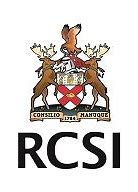 Unexpected Intraoperative Life Threatening HaemorrhageNational Clinical Guideline Public Consultation Feedback FormConsultation closing date: The deadline for comments is Friday 30th July 2021 at 5pm. Please use the feedback sheet below and return via email to: miriamkennedy@rcsi.ie IntroductionScope of draft clinical guidelineHow to submit your feedbackConsultation questionsYour detailsFeeedback We would like to hear your views on the draft National Clinical Guideline - Unexpected Intraoperative Life Threatening Haemorrhage.  All comments received on this form by the deadline will be considered and used to inform the final clinical guideline.Clinical guidelines are an important contributor to safe high quality healthcare. Good clinical guidelines help change the process of healthcare, reduce variation, improve outcomes for service users and ensure the efficient use of healthcare resources (NCEC p.6).  The draft clinical guideline contains a number of recommendations, each with a statement of the evidence used by the Guideline Development Group when they formed the recommendation.Further information on the NCEC and National Clinical Guidelines is available from http://health.gov.ie/national-patient-safety-office/ncec/ Notes: Feedback received may be edited and/or summarised. This consultation is conducted in line with requirements of the Freedom of Information (FOI) Acts as applicable and Data Protection requirements. Please note your submission may be published under this or in a report on the consultation. This may be on a website or in a document. Submissions which are not attributable to an individual or group will not be considered. Organisations making submissions should be aware of their obligations under the terms of the Regulation of Lobbying Act 2015. The guideline will span acute clinical specialties where interventions and operations occur:The guideline will provide guidance to theatre teams and associated healthcare professionals on the recommended practices for unexpected intraoperative life threatening haemorrhage in the following areas:Prevention of intraoperative life threatening haemorrhage Immediate recognition of life threatening haemorrhageTimely response and management of life threatening haemorrhage The clinical scenarios deemed out of scope for the Guideline are as follows:Life Threatening haemorrhage (Massive/major haemorrhage) in patients that have presented as trauma patients (i.e. patients where massive haemorrhage has not arisen from the procedure/intervention itself)Post-partum massive haemorrhage Post-operative bleeding Life threatening haemorrhage (massive/major haemorrhage) in paediatric patients How to submit your feedback:All feedback must be submitted on this form if it is to be consideredEnsure you have completed your details or your group’s detailsIdentify clearly the recommendation your feedback relates to by identifying recommendation number and inserting your comments into aligned rowEach comment should be in a separate boxSpecifically you must explain the rationale for your comment, which should be written clearly and conciselySubmit the form as a word document via emailUse full terms for abbreviations on first useIf you refer to sources of evidence, please detail the reference (with weblink if available)This consultation focuses on how user friendly the document is, the content (evidence statements and recommendations) and the implementation of the draft guideline. ContentDo the recommendations cover the scope of Unexpected Intraoperative Life Threatening Haemorrhage?Do the recommendations clearly link to the evidence presented or otherwise to best practice?Does the draft guideline consider the views and needs of specific population groups?Does the draft guideline consider gaps in current practice? ImplementationIs the guideline suitable for routine use as intended?Which areas do you think may be difficult to put into practice?  Please explain why. What would help users to implement the guideline?Name of person completing formOrganisation nameAre you commenting ….?  (tick box)  As an individual         On behalf of an organisation  Contact Telephone NumberContact Email AddressDate of feedbackSection 1Summary of Recommendations1.1 Summary of RecommendationsComment/feedbackSection 2Development of the National Clinical Guideline2.1 BackgroundComment/feedback2.1 Clinical and Financial Impact Comment/feedback2.3 Rationale for GuidelineComment/feedback2.4 Aims and Objectives Comment/feedback2.5 Guideline Scope Comment/feedback2.6 Conflict of interest statementComment/feedback2.7 Sources of fundingComment/feedback2.8 Guideline methodologyComment/feedback2.9 Consultation summaryComment/feedback2.10 External Review Comment/feedback2.11 Implementation Comment/feedback2.12 Monitoring and AuditComment/feedback2.13 Plan to update this National Clinical Guideline Comment/feedbackSection 3National Clinical Guideline recommendations3.1 Question 1, evidence statement and recommendation 1Comment/feedback3.1 Question 2, evidence statement and recommendation 2Comment/feedback3.1 Question 3, evidence statement and recommendation 3Comment/feedback3.1 Question 4, evidence statement and recommendation 4Comment/feedback3.1 Question 5, evidence statement and recommendation 5Comment/feedback3.1 Question 6, evidence statement and recommendation 6Comment/feedback3.1 Question 7, evidence statement and recommendation 7Comment/feedback3.1 Question 8, evidence statement and recommendation 8Comment/feedback3.1 Question 9, evidence statement and recommendation 9Comment/feedback3.1 Question 10, evidence statement and recommendation 10Comment/feedback3.1 Question 11, evidence statement and recommendation 11Comment/feedback3.1 Question 12, evidence statement and recommendation 12Comment/feedback3.1 Question 13, evidence statement and recommendation 13Comment/feedback3.1 Question 14, evidence statement and recommendation 14Comment/feedback3.1 Question 15, evidence statement and recommendation 15Comment/feedback3.1 Question 16, evidence statement and recommendation 16Comment/feedback3.1 Question 17, evidence statement and recommendation 17Comment/feedback3.2 Budget impact analysisCan be ignored as part of the Consultation Review - Work is underway in completing the BIA and will not be finished until the Public Consultation process is completed as the output will feed into the process.Appendix 1 - Terms of ReferenceComment/feedbackAppendix 4 - Evidence to Decision Framework Part AComment/feedbackAppendix 4 - Evidence to Decision Framework Part BComment/feedbackAppendix 4 - Evidence to Decision Framework Part CComment/feedbackAppendix 5 – Logic ModelComment/feedbackAppendix 6 – Implementation PlanComment/feedbackAppendix 7.1 – Framework DocumentComment/feedbackAppendix 7.2 – National Intraoperative Life Threatening Haemorrhage PosterComment/feedbackAppendix 7.3 – Data CaptureComment/feedbackAppendix 8 – Monitoring & AuditComment/feedbackAppendix 9 – Glossary of abbreviationsComment/feedbackPlease document and other relevant comments that you would like to make below. (Please detail the page number, rationale and any supporting documentation) 